 Can I answer simple addition questions up to 10? 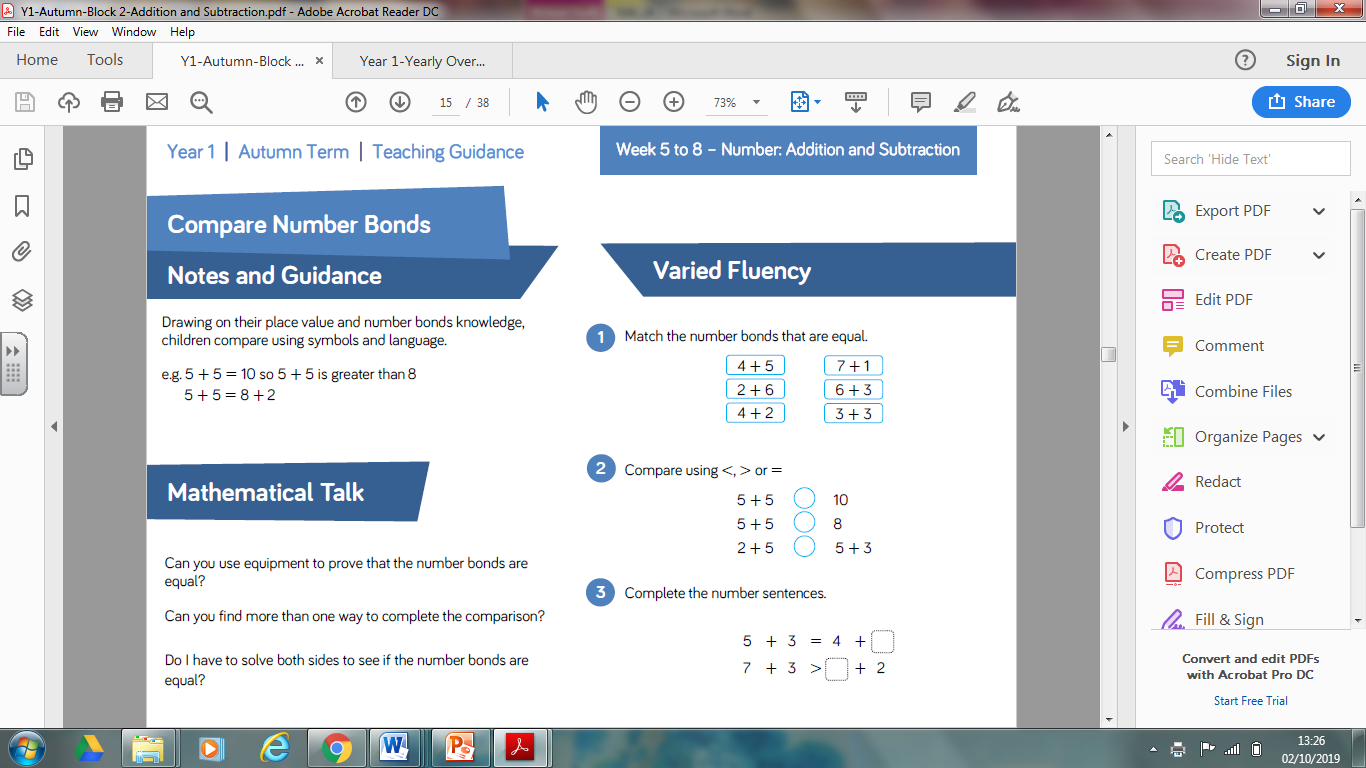 